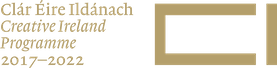 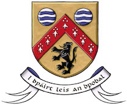 Laois County Council | Creative Ireland
Co-Create Grant SchemeCall for applications 20201.IntroductionLaois County Council have been awarded additional funding from Creative Ireland under the Job Stimulus Funds schemeUnder this fund, local projects and initiatives aim to provide supports for1. Placing creativity at the heart of economic development,2. Innovative place-making projects in local areas,3. Collaboration, and4. Professional development of cultural & creative operators / practitioners. 2. Co-Create grantsTo promote the development of Cultural and Creative initiatives within Laois, Laois County Council Creative Ireland are awarding a number of Co-Create grants to professional cultural and creative operators / practitioners to COLLABORATE in the development of  NEW initiatives. Cultural and Creative operators / practitioners must collaborate with a community group, or school, or NGO, or  Enterprise, or community group, or voluntary group, or professional group.Under this Creative Communities Job Stimulus Funds scheme, funding may be provided for a broad range of initiatives that:Connect, engage & collaborate with local and marginalised communities and other communities, small towns and villages; or small to medium enterprises; or public buildings; or heritage and landscape; or local cultural and heritage venues; or Maker Spaces/Studio; and/or a blend of the  above. This is not a prescriptive list and we welcome your proposals. 3. What we cannot fund-Ongoing running and staff costs -Non collaborative initiatives- Purchase of  Equipment – See ‘ Laois County Council Creative Ireland Equipment Fund Scheme’ at  https://laois.ie/creative-ireland-grants-2020/ Please note: The grant scheme is for the development of collaboration for  new initiatives and not for the ongoing running of a current initiative/project. It is for a one-off new type of collaborative practice. However, we will consider the support of an ongoing initiative with a proposed new collaborative element. 4. FinanceThe amount awarded will be based on the quality of application and could be up to €2000. However, grants are likely to be in the region of €1000. All individuals awarded must have a valid PPS Number, a bank / credit union account in the name of the individual and an email contact.A detailed breakdown of costs associated with all elements of the initiative should be submitted.4. TimetableThe closing date for receipt of submissions is 4pm on Monday, September 28, 2020.Successful cultural and creative operators will be notified by early October.  Reporting to be submitted to alawlor@creativelaois.ie by Friday, November 27, 2020.5. Selection ProcessThe selection panel will include representatives of the Laois Culture & Creativity Team. For details see https://www.creativeireland.gov.ie/en/creative-communities/laoisWe reserve the right to ask for clarity of information or to reconsider elements such as delivery procedures, budget, time schedule or any such factors deemed necessary for a successful outcome.We reserve the right not to proceed with any proposal under this invitation and consider other appropriate courses of action.The decision of the selection panel is final.
6. Assessment CriteriaThis is a competitive process and your proposal will be assessed using the following criteria;Demonstration of your current cultural & creative practice/activities and description of your proposed collaboration (25 marks)Demonstration of the value this grant will have on the development of a collaborative initiative (25 marks)Quality, creativity and originality of the proposal presented, on a standalone basis, with reference to other competing applicants and in relation to the brief. (25 marks)Feasibility of the proposal, such as time/budget/ and the track record of the cultural and creative operator/practitioner to deliver (25 marks)
7. Contract ConditionsAll work activities must be carried out in accordance with current Health and Safety Guidelines and Legislation.The successful cultural and creative operator/practitioner will be required to provide a report on initiative and spending to Laois County Council.Laois County Council will not be liable for any other expenses incurred by the Creative / groupLaois County Council undertakes to use their best endeavours to protect confidential and commercially sensitive information provided by you in this application subject to the Council’s obligations under Law and including the Freedom of Information Act, 2014. Should you wish that any of the information supplied by you should not be disclosed because of its sensitivity, you should, when providing the information, identify same and specify reasons for its sensitivity. If your application is successful the price will, as a matter of course, be available to the public outside of the scope of F.O.I. legislation. Laois County Council will consult with you about the release of confidential and commercially sensitive information before making decisions on any F.O.I. request received. If, having considered your views, Laois County Council is of the opinion that the information should be released in the public interest; you will have the option of appealing the decision to the Information Commissioner. Please note that in the event that no information is identified by you as sensitive, with supporting reasons, then it is likely to be released in response to a request under the Freedom of Information Acts.Laois County Council’s own Child Protection Policy requires that any project involving young people has the appropriate Child Protection Policies and/or certificates in place. We are unable to fund projects that do not have this assurance, therefore, it is the operator’s / practitioner’s  responsibility to ensure that any person hired by them has the appropriate Child Protection Training.
8. How to ApplyThe proposal should by compiled as one PDF and not to exceed 10 pages in total to include:Details of the proposal including how you propose to use the funding and how it will lead to the development of a collaborative initiative (max 500 words);Detailed budget on how you propose to use the funding (for the purposes of establishing feasibility) include details e.g. cultural & creative operator/practitioner time, training fees and any other fees, other resources needed, transport/travel/ accommodation costs, software, costs. Pls note, this funding cannot be used for ongoing running and staff costs. The funding is to be used for the development of a collaborative initiative.  Timescale breakdown – what do you plan to do, for example: research / engagement / completionSample of work with images and CV Proposals should be submitted by email only to alawlor@creativelaois.ie.Subject Line: Laois County Council Creative Ireland Co-Create Grant SchemeMax size per email 2MBFor further enquires please email  alawlor@creativelaois.ie .It is the responsibility of the applicant to ensure that proposals are received. You are advised to send a separate email without attachments to confirm the delivery of your submission. Do not assume it has arrived until you have received a confirmation email.IF YOU APPLY FOR THIS GRANT SCHEME, YOU ARE ALSO ELIGILBE TO APPLY FOR THE LAOIS COUNTY COUNCIL CREATIVE IRELAND EQUIPMENT GRANT SCHEME AT https://laois.ie/creative-ireland-grants-2020/9. Background Information Creative Ireland is the Government’s Legacy Programme for Ireland 2016. The Laois County Council 2018-22 five-year Culture and Creativity Plan can be viewed on https://www.creativeireland.gov.ie/en/creative-communities/laoisThe Creative Ireland Programme has collaboration at its heart – between central and local government; between heritage, arts, culture and industry; between artists, communities and policy makers– to facilitate a culture of creativity. The Co-Create Grant Scheme draws together cultural and creative operators/practitioners and communities and fits with Pillar Two of Creative Ireland, Enabling Creativity in Every Community. See http://creative.ireland.ie/ . 